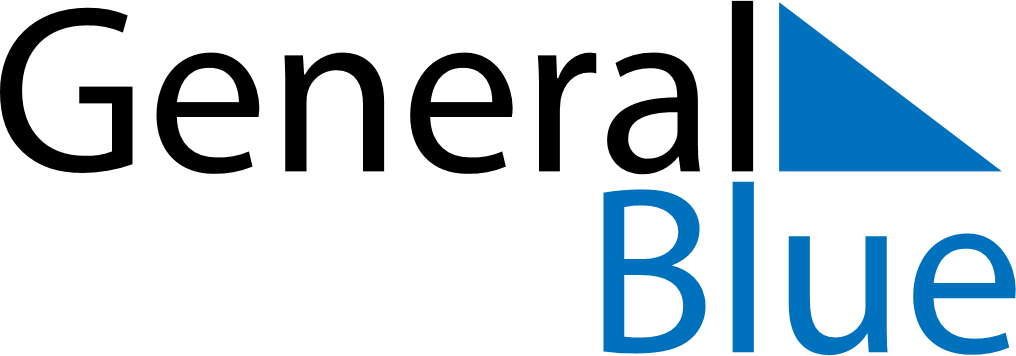 2024 – Q2Central African Republic  2024 – Q2Central African Republic  2024 – Q2Central African Republic  2024 – Q2Central African Republic  2024 – Q2Central African Republic  AprilAprilAprilAprilAprilAprilAprilSundayMondayTuesdayWednesdayThursdayFridaySaturday123456789101112131415161718192021222324252627282930MayMayMayMayMayMayMaySundayMondayTuesdayWednesdayThursdayFridaySaturday12345678910111213141516171819202122232425262728293031JuneJuneJuneJuneJuneJuneJuneSundayMondayTuesdayWednesdayThursdayFridaySaturday123456789101112131415161718192021222324252627282930Apr 1: Easter MondayApr 10: End of Ramadan (Eid al-Fitr)May 1: Labour DayMay 9: Ascension DayMay 20: Whit MondayJun 16: Feast of the Sacrifice (Eid al-Adha)Jun 30: General Prayer Day